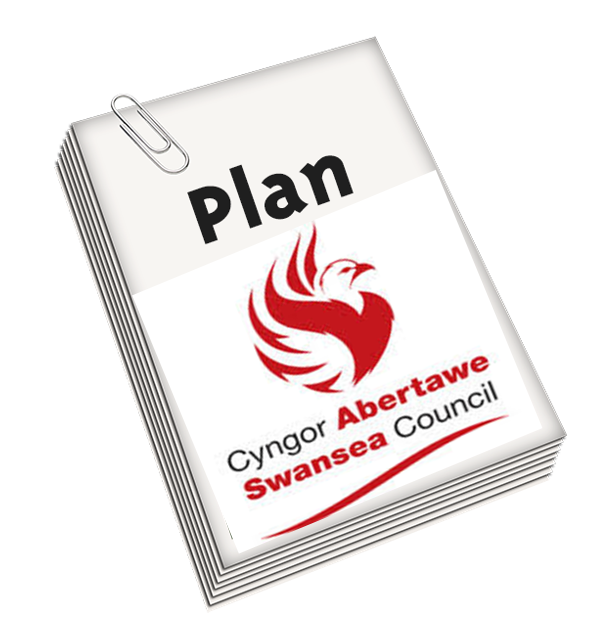 Swansea CouncilOur Plan 2020 – 2022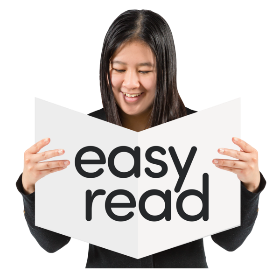 This is an Easy Read Summary. You can read our Corporate Plan in more detail at www.swansea.gov.uk/corporateimprovementplanHard wordsIf you see any words in red you can read more about what they mean on the last page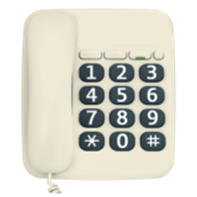 To find out more or ask for another format Call us on 01792 636732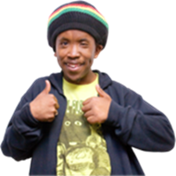 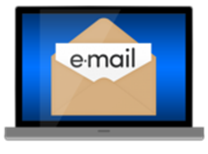 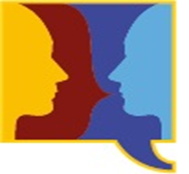 Email us ataccesstoservices@swansea.gov.ukThank you to everyone who helped with this Plan West Glamorgan People First, Your Voice Advocacy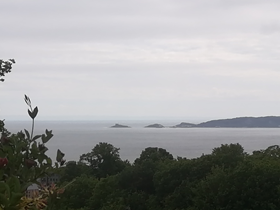 Swansea is a great place to live work and visit. But we have some challenges like poverty that we are working to overcome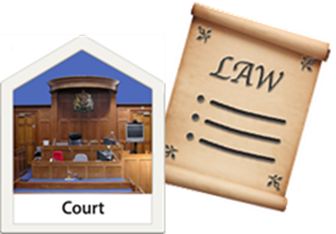 The law says the Council must plan for how we want Swansea to be in the future. We must say what we will do to make it happen. 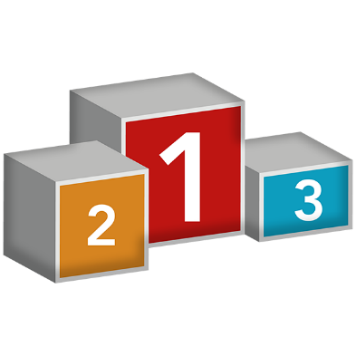 Our Plan sets out six priorities. We think these are the most important things to do now 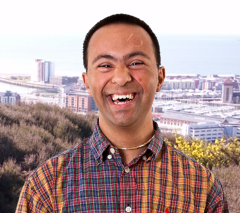 Our priorities will help us make life better in Swansea and Wales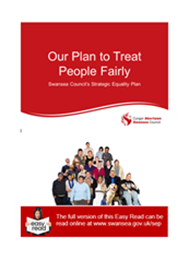 Our Plan links to our Strategic Equality Plan so we can make sure people are treated fairlyOur Five Ways of WorkingOur Five Ways of WorkingWe will get things done by using five ways of working. These are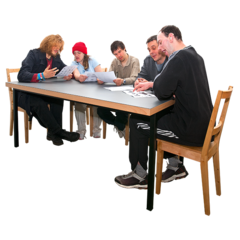 Involving people in the things that matter to them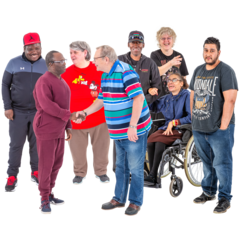 Making sure everybody works together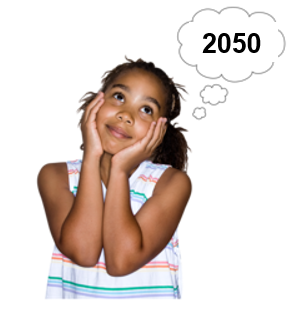 Thinking of the future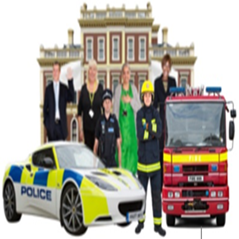 Sharing plans with partners so we help each other meet our priorities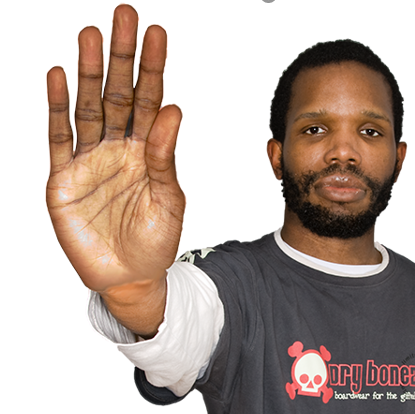 Stopping problems from happening or getting worse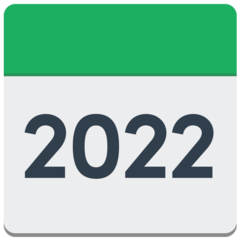 Here are the main things we want to do in the next 2 yearsKeeping people safe from harmKeeping people safe from harm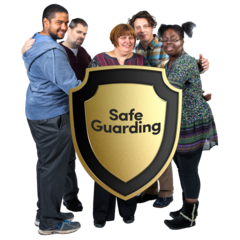 This means making sure people feel and are safeEspecially people who need help mostWe will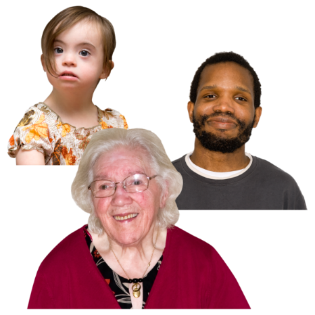 Continue to keep children and adults who may need ourhelp safe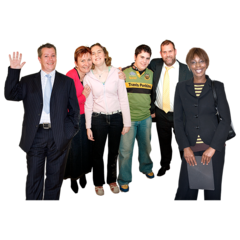 Make sure keeping people safe from harm is ‘everyone’s business’ so we all work together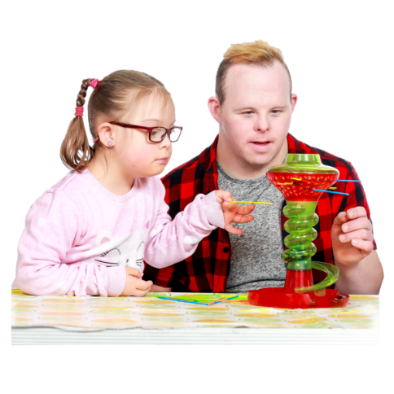 Support our Looked After Children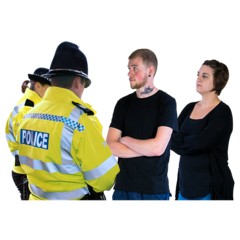 Raise awareness of domestic abuse and stop it happening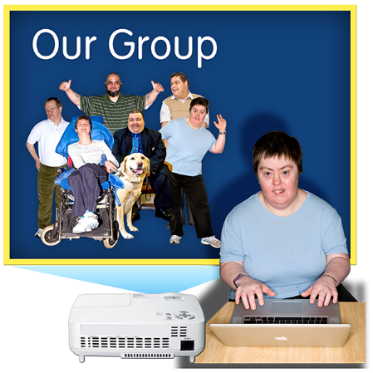 Help communities come together and stop people feeling lonely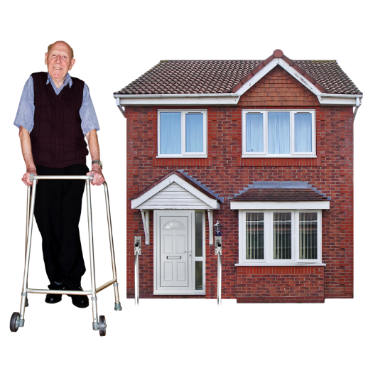 Support adults to remain safe living at home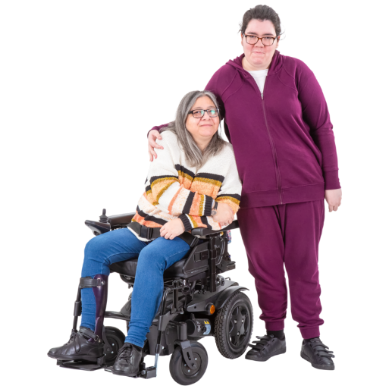 Help young carers and care leavers with advice, support 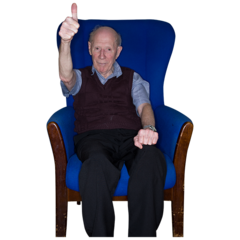 Make our city dementia and older people friendly Improving education and skillsImproving education and skills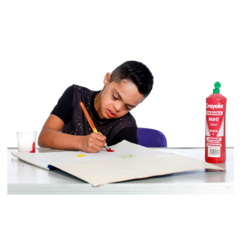 This means every child and young person getting the skills they need to succeed in lifeWe will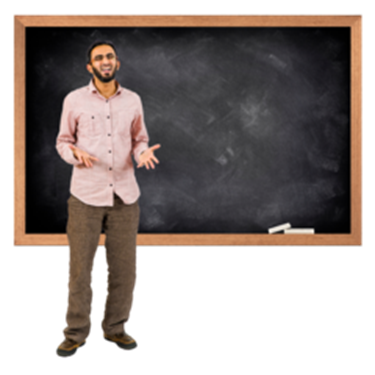 Help schools improve the attendance, reading, writing and maths of all children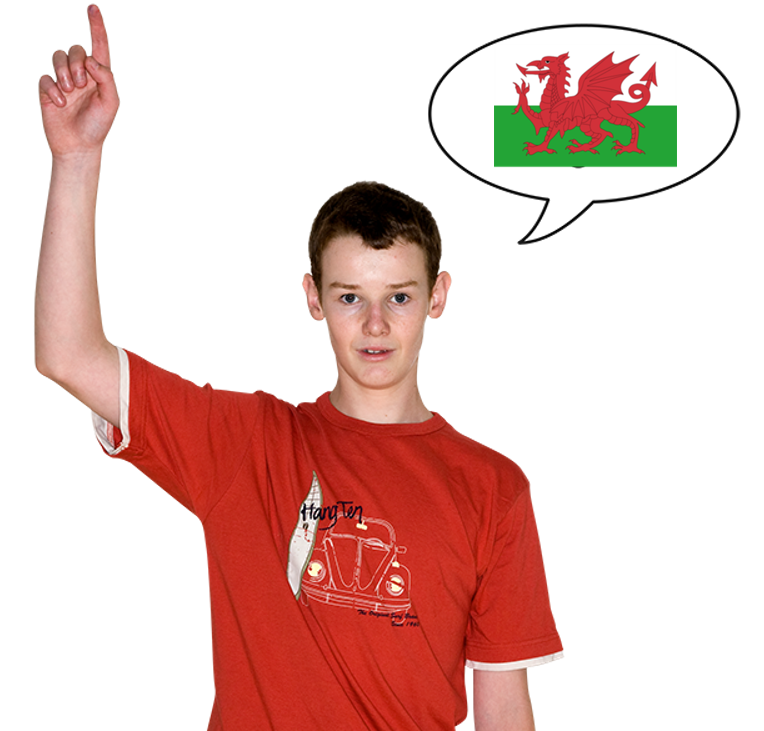 Offer Welsh language schools and promote welsh in all schools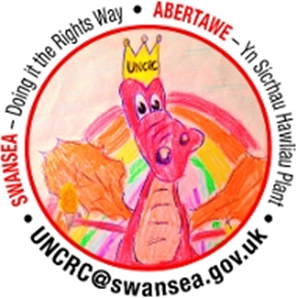 Respect young people’s rights by Involving them in decisions about their education and community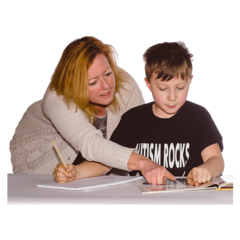 Make sure children who need extra help get it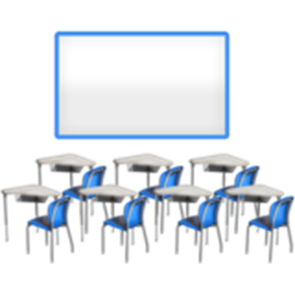 Build and look after school buildings in a way that benefits the community and environment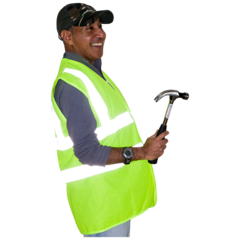 Improve skills for the future through apprenticeships 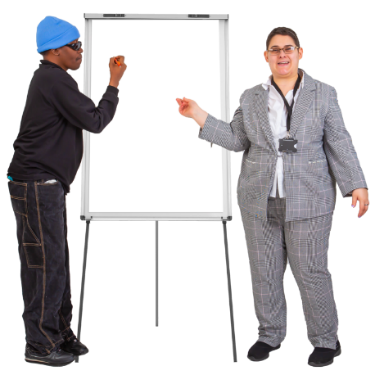 Support lifelong learning to reflect the changing nature of work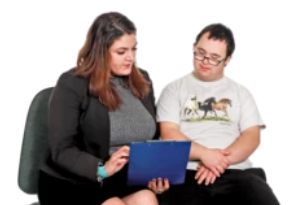 Make sure young people have the right skills to get jobs in the futureTransforming our economyTransforming our economy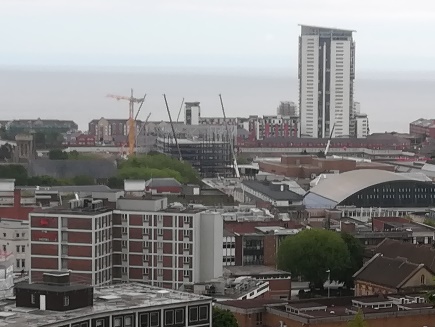 This means finding new ways to make and do things so people have good jobs. We want a busy City Centre with lots of reasons to visit and spend moneyWe will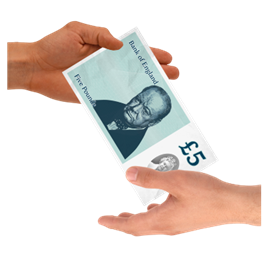 Work with our City deal partners to invest in our city and economy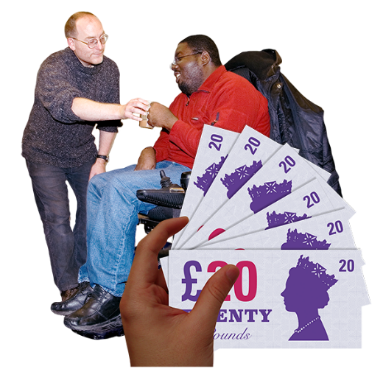 Work together with local partners to find ways to make Swansea wealthier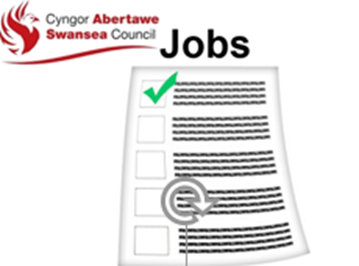 Make sure people who don’t have good jobs have a chance to train or find work when we build things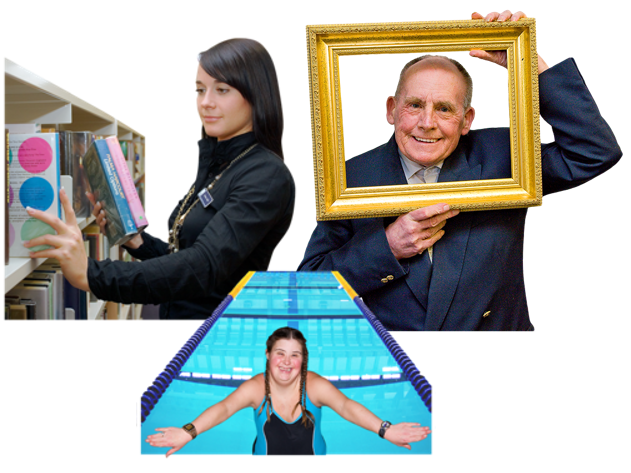 Look after and improve the places people visit Swansea to see and activities they do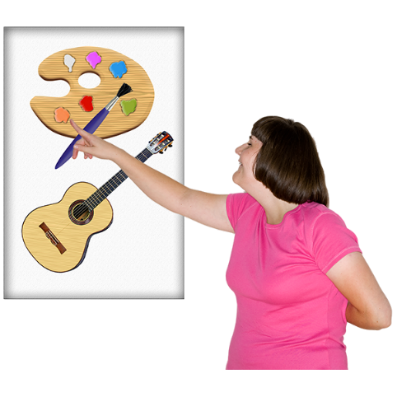 Make sure there are chances for people to take part in the things they enjoy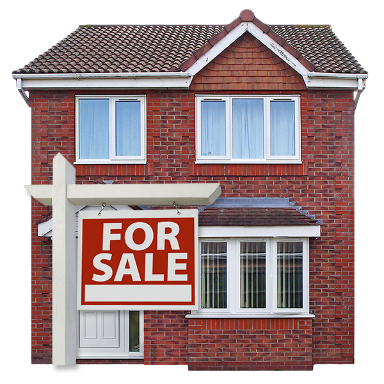 Find space for new houses to be built that people can afford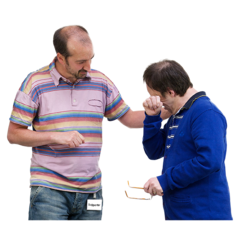 Protect people from scams, unfair businesses and pollution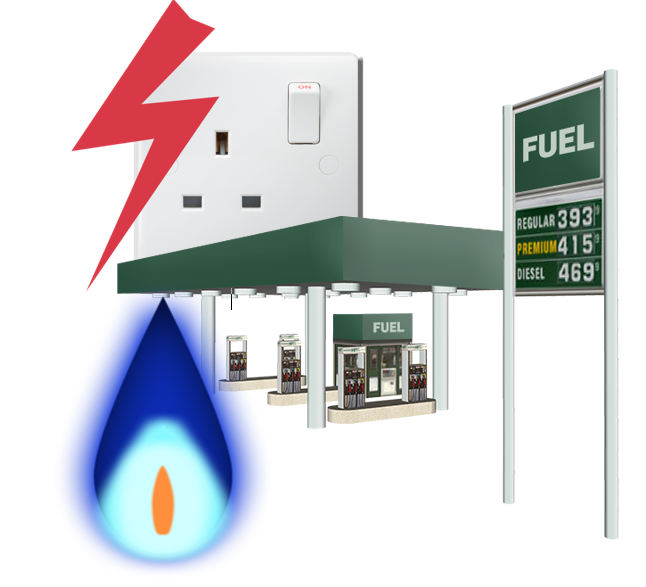 Look for new ways to get and use energy without damaging the environment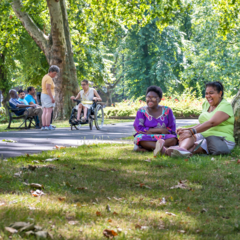 Look after our beaches, parks and waterTackling povertyTackling poverty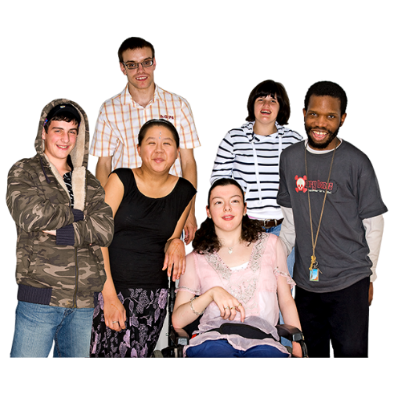 This means making sure every person in Swansea has a chance to live a good lifeWe will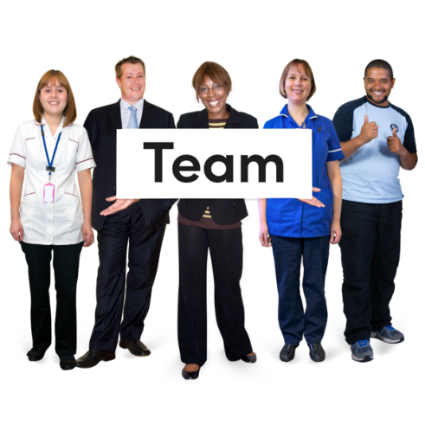 Work together to stop people being poor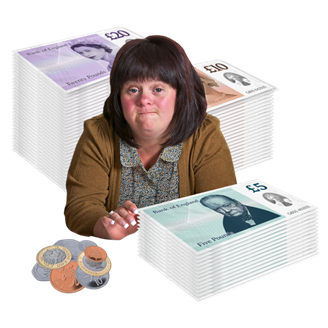 Listen carefully to people who are poor to understand how we can make things better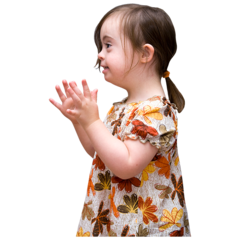 Make sure young children are ready to start school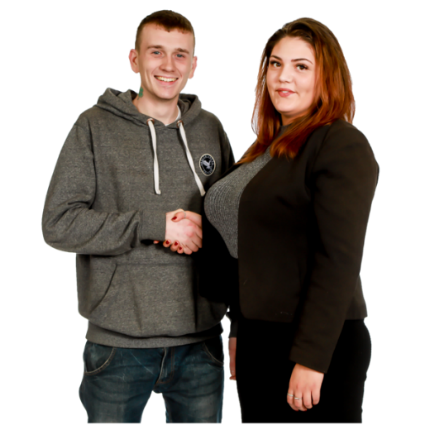 Make sure all young people get a job, learn skills or go to school or college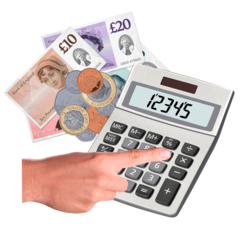 Help people get the benefits and help they need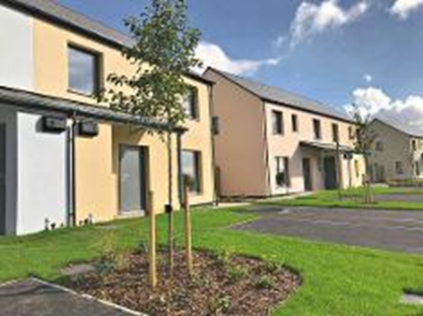 Build Council houses and support affordable homes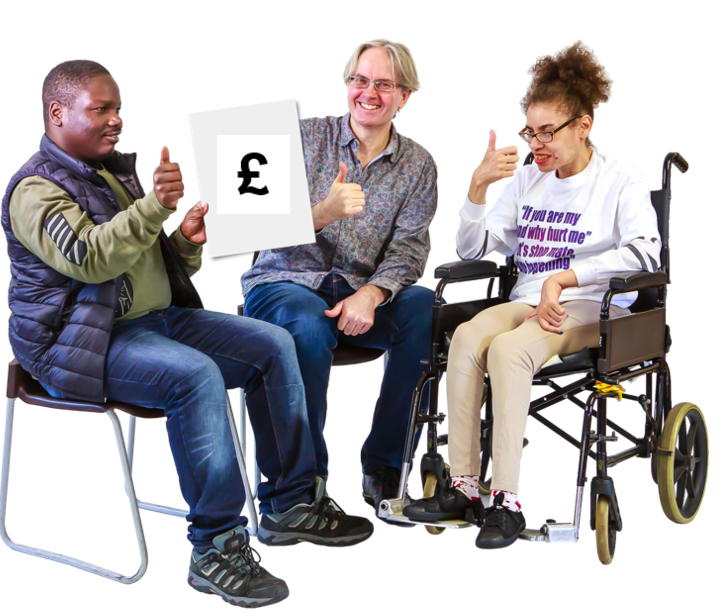 Look at how to make energy bills lower for poorer people and better for the environment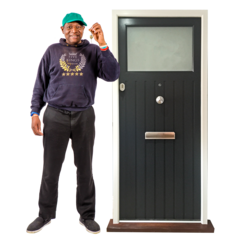 Work to stop homelessness 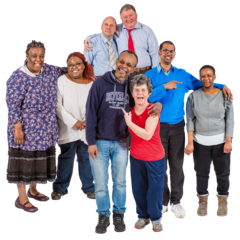 Make sure everyone feels welcome and part of their communityLooking after our environmentLooking after our environment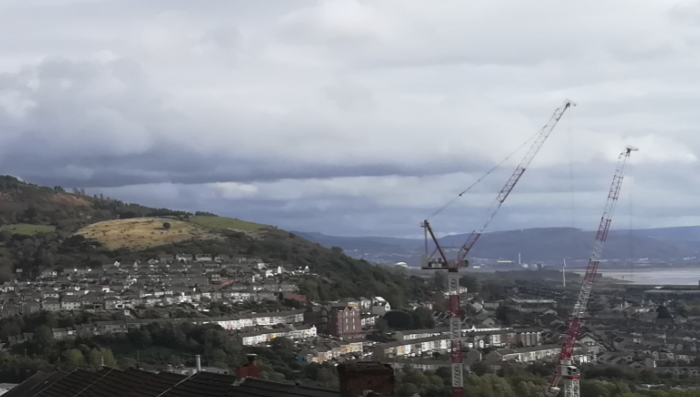 This means looking after the air, water, land, animals, plants and insects in Swansea. By learning more about them we can try to help make them even betterWe will 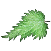 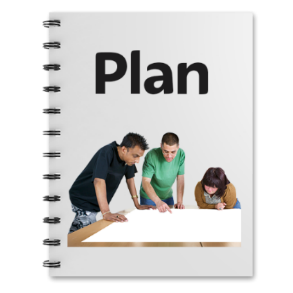 Agree a plan to make sure Swansea is a good home for nature and we look after important plants and animals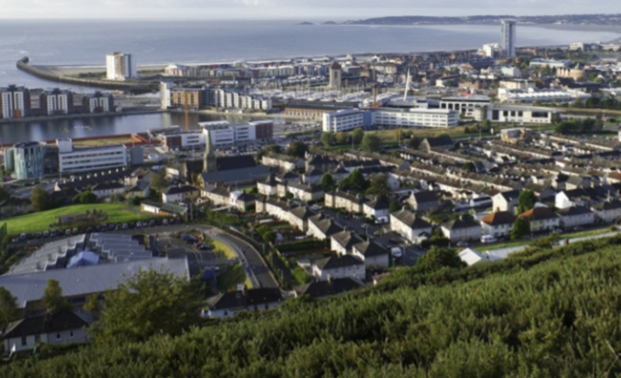 Make sure the places where plants and animals live are better connected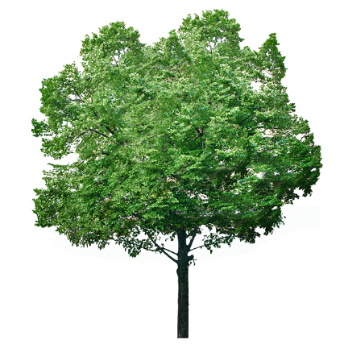 Decide how we can best look after trees and plant more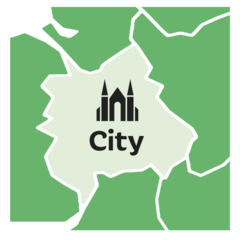 Map all the green places in Swansea so we can look after them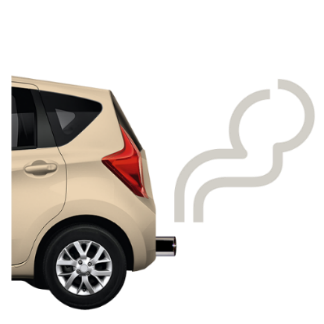 Find ways to get less greenhouse gases get into the air from our economy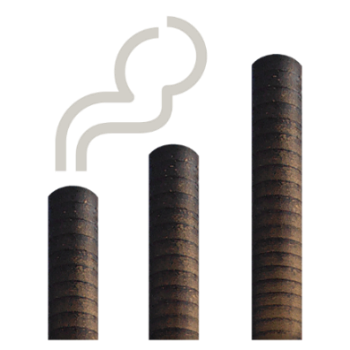 Use less energy and change to climate change friendly energy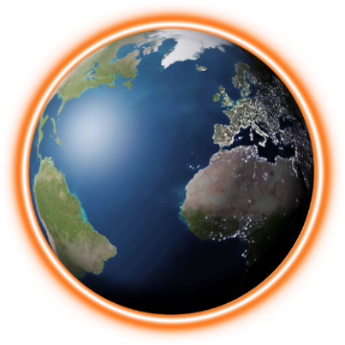 Take action to stop climate change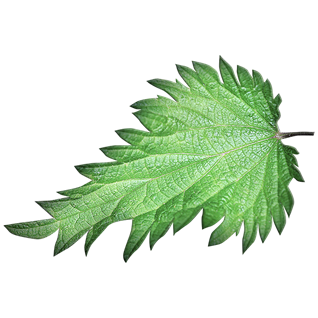 Make sure our city centre is as green as possible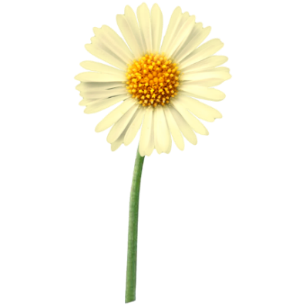 Look after our parks and plant wildflowers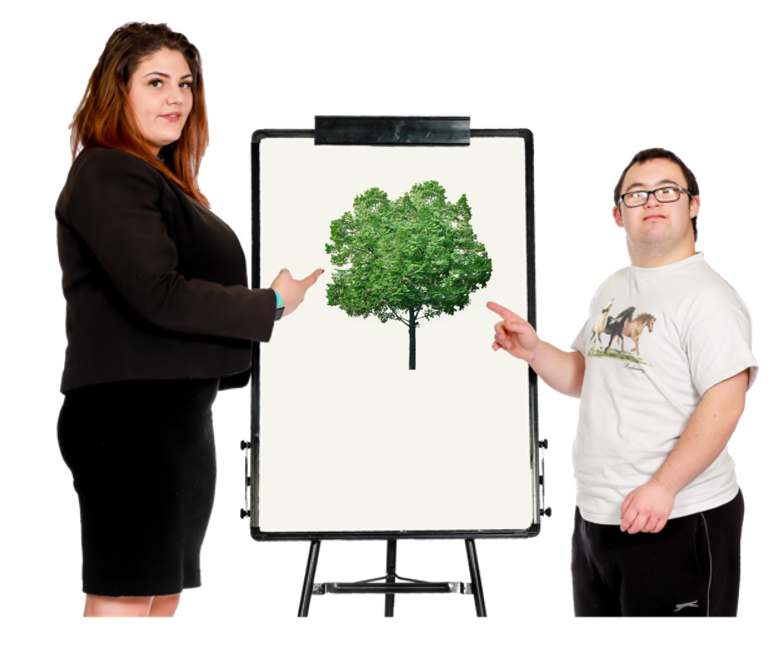 Help children and adults learn about the nature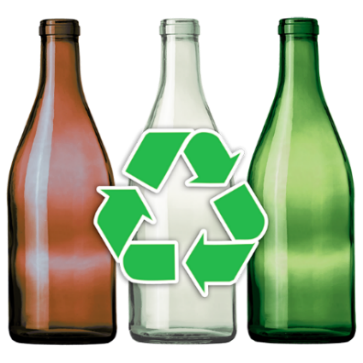 Get people to use less stuff and recycle moreChanging how we do things for the futureChanging how we do things for the future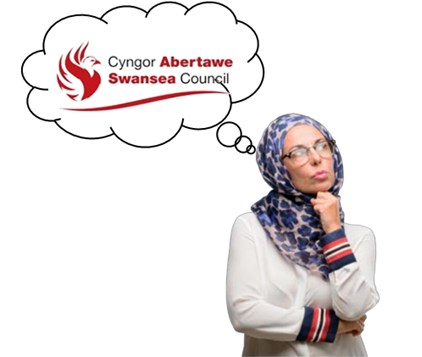 This means changing how the council does the things we do to make sure they work well in the futureWe will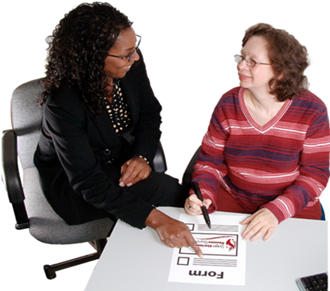 Make sure Council staff have the right skills to help peopleMake sure Council staff have the right skills to help people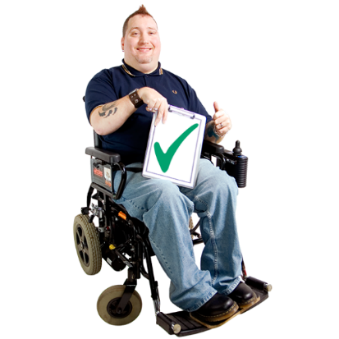 Make sure we treat people fairlyMake sure we treat people fairly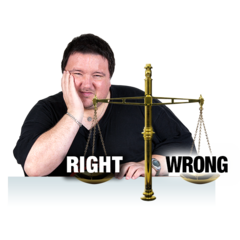 Make sure we buy things in a way that is good for people and the planetMake sure we buy things in a way that is good for people and the planet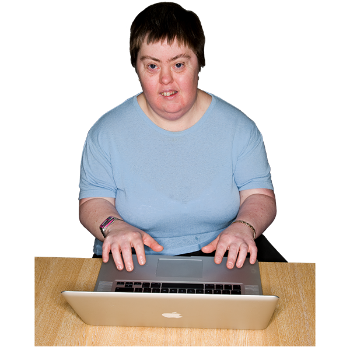 Help people learn how to get what they need onlineHelp people learn how to get what they need online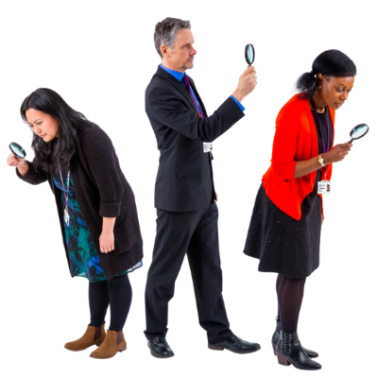 Look at doing things with other local Councils wherever we can Look at doing things with other local Councils wherever we can 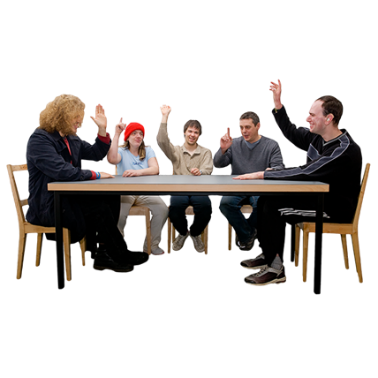 Work together with businesses and groups where we canWork together with businesses and groups where we can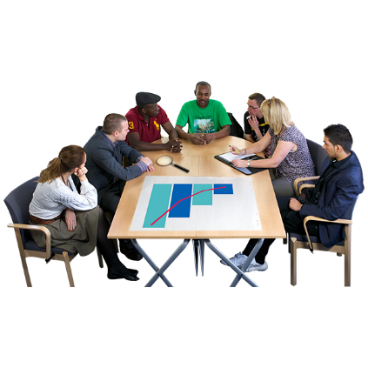 Help communities and local groups run and own things where they canHelp communities and local groups run and own things where they can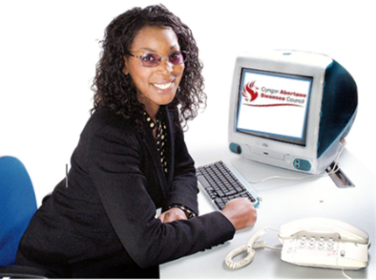 Help our staff learn and use Welsh Help our staff learn and use Welsh 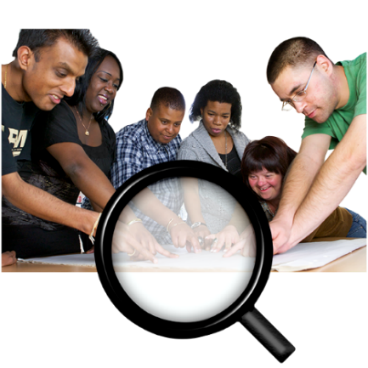 Put money aside to be spent in communities on what communities wantPut money aside to be spent in communities on what communities want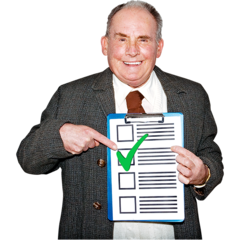 Write a plan for how we get people involved in the things that matter to themWrite a plan for how we get people involved in the things that matter to themHard WordsHard WordsHard WordsPartnersOur partners are groups we work with like the Health, the Police, voluntary groups and businessesOur partners are groups we work with like the Health, the Police, voluntary groups and businessesPrioritiesThese are important things we plan to do firstThese are important things we plan to do firstStrategic Equality PlanThis plan says how we make sure people are treated fairly. You can read an Easy Read summary at https://www.swansea.gov.uk/sepThis plan says how we make sure people are treated fairly. You can read an Easy Read summary at https://www.swansea.gov.uk/sepEconomyThe economy of Swansea is all the things we do and make and all the money we spend on things The economy of Swansea is all the things we do and make and all the money we spend on things City DealWe work with other local councils to invest in the city and the future so we all benefitWe work with other local councils to invest in the city and the future so we all benefitEnvironmentThe environment is where we live. It is the land, water, air, and everything that lives in or on it. For example plants, animals and fishThe environment is where we live. It is the land, water, air, and everything that lives in or on it. For example plants, animals and fishClimate changeis about changes to the world’s long term weather patterns like our air and water getting warmeris about changes to the world’s long term weather patterns like our air and water getting warmerGreenhouse gasesThese are gases that are making our planet get warmer These are gases that are making our planet get warmer 